    BORONIA PARK PUBLIC SCHOOL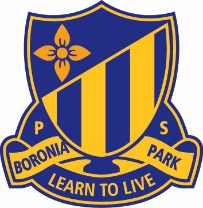 CANTEEN PRICE LISTEffective October 2021                       Online orders to be placed before 8:30amOrders at school to be placed before 9:30amFlexischools online ordering – register at flexischools.com.au (cut off 8:30am)Menu items with a     are freshly made in the canteen or are low salt, low fat or low GI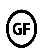 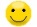 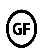    These items are Gluten FreePlease use a SEPARATE BAG for drink ordersPlease label bags with name, CLASS & recess or lunchPlease indicate PSSA on Fridays if your child is in PSSA sport as these orders are prepared earlier than other lunchesCheck canteen blackboard & BPPS newsletter for info on special daysCupcakes are available to order with 3 days notice for $1.80 eachCanteen also open Fridays from 3:00pm til 3:30pm for those end of week treatsFor all enquiries, please contact the canteen on 9816 5676 after 9:00amAll dietary requirements catered for: Please askRECESS only available by orderRECESS only available by orderWarm cheesy roll2.00Melted Ham and cheese on half a roll2.00Tiger Toast (Vegemite & cheese)1.50Garlic bread (two slices)1.00  Piece of seasonal fruit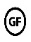 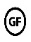 1.00SANDWICHES only available by orderserved on wholemeal bread unless special request for alternativeSANDWICHES only available by orderserved on wholemeal bread unless special request for alternativeVegemite2.20Cheese & tomato2.80Ham3.40Egg (including mayonnaise)3.20Ham & tomato or ham & cheese3.80Ham, cheese & tomato4.00Ham & salad4.80Tuna3.50Roast Chicken3.80Roast chicken, lettuce, mayonnaise4.50Roast chicken & salad5.00Salad (including cheese)4.20Extras (tomato, cheese, beetroot &      carrot0.50Tomato sauce/mayonnaise/salad dressing0.40     Bread roll (extra)1.00Salad Box: lettuce, tomato,       beetroot, carrot, cheese & cucumber             -add hard boiled egg-add chicken 4.801.001.00DRINKS DRINKS Spring water1.50Chocolate or Strawberry milk2.50Plain milk1.20Juice2.50Glee2.50 HOT FOOD available by order for lunch only HOT FOOD available by order for lunch onlyShepherds pie or Long Meat Pie4.00Regular Beef Pie 110g3.00      Gluten Free Beef Pies3.50Sausage Roll3.00Pizza: Ham/Pineapple, Ham/Cheese, Cheese3.50Pasta twists with bolognaise sauce4.00Lasagne4.00      Gluten free Beef lasagne4.00Vegetarian fried rice4.00Mac and cheese4.00Potato triangles (per triangle)0.50Chicken Yummy Drummy1.50Tomato sauce or salad dressing0.40SPECIAL DAYSSPECIAL DAYSMonday’s & Thursday’s - SUSHI: Chicken, Tuna, Avocado or Salmon                                         Special two for3.707.00Tuesday’s - Roast Chicken rolls (fresh BBQ chicken, lettuce & mayo)5.00Wednesday’s (alternating)Chicken burgers/Hamburgers/Vege burgers5.00End of term Sausage Sizzle4.00SNACKS available recess and lunchSNACKS available recess and lunch Apple slinky       - bring your own apple1.00  .20   Frozen fresh fruit (1/4 orange, pineapple ring, grapes) – depends on season  .60Fresh vegies + hommus 1.60Edamame Beans 1.60 Carrot sticks    .50Hard boiled egg1.00Popcorn – plain1.50Red Rock Deli Chips – seasalt1.50Pretzels1.00